Žaluzina, ručna RS 35Jedinica za pakiranje: 1 komAsortiman: C
Broj artikla: 0151.0341Proizvođač: MAICO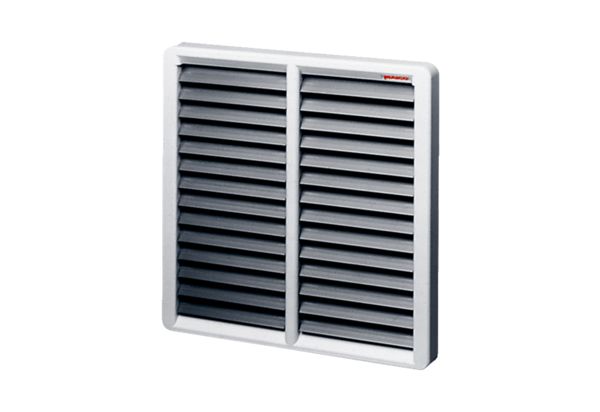 